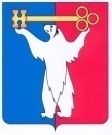 АДМИНИСТРАЦИЯ ГОРОДА НОРИЛЬСКАКРАСНОЯРСКОГО КРАЯПОСТАНОВЛЕНИЕ01.03.2017	г.Норильск	           № 93О внесении изменений в постановлениеАдминистрации города Норильска от 07.12.2015 № 608В связи с вступлением в силу Федерального закона от 03.07.2016 № 360-ФЗ «О внесении изменений в отдельные законодательные акты Российской Федерации», Правил осуществления взаимодействия в электронной форме граждан (физических лиц) и организаций с органами государственной власти, органами местного самоуправления, с организациями, осуществляющими в соответствии с федеральными законами отдельные публичные полномочия, утвержденных постановлением Правительства Российской Федерации от 09.06.2016 № 516, Федерального закона от 13.07.2015 № 218-ФЗ «О государственной регистрации недвижимости», в связи с допущенной технической ошибкой, в соответствии с Порядком разработки и утверждения административных регламентов предоставления муниципальных услуг, оказываемых Администрацией города Норильска, утвержденным постановлением Администрации города Норильска от 31.12.2010 № 540,ПОСТАНОВЛЯЮ:1.	Внести в Административный регламент предоставления муниципальной услуги по подготовке и (или) утверждению схемы расположения земельного участка на кадастровом плане территории, утвержденный постановлением Администрации города Норильска от 07.12.2015 № 608 (далее – Административный регламент), следующие изменения:1.1. В пункте 2.7 Административного регламента:1.1.1. В абзаце втором слова «разборчивым почерком» заменить словами «текстом, поддающимся прочтению», слово «местоположения» заменить словами «места нахождения».1.1.2. Абзац одиннадцатый изложить в следующей редакции:«- в оригинале, документ указанный в подпункте «а» настоящего пункта и копиях, заверенных в установленном действующим законодательством порядке (документы, указанные в подпунктах «б» - «г», «ж» настоящего пункта) и копиях (документы, указанные в подпунктах «д», «е», «ж» настоящего пункта, предоставляются по желанию Заявителя) - при направлении Заявителем Заявления документов для получения муниципальной услуги посредством почтового отправления или в форме электронных документов, подписанных электронной подписью (далее – электронных документов),  по электронной почте, через единый портал государственных и муниципальных услуг и (или) региональный портал государственных и муниципальных услуг.».1.1.3. Абзац двенадцатый исключить.1.1.5. В абзаце тринадцатом цифру «5» заменить на цифру «3».1.2. В пункте 2.7.1 Административного регламента:1.2.1. Абзац шестой изложить в следующей редакции:«- в копиях, заверенных в установленном действующим законодательством порядке (документы, указанные в подпункте «а» настоящего пункта) и копиях (документы, указанные в подпункте «б» настоящего пункта, предоставляются по желанию Заявителя) - при направлении Заявителем Заявления и приложенных к нему документов для получения муниципальной услуги посредством почтового отправления или в форме электронных документов, по электронной почте, через единый портал государственных и муниципальных услуг и (или) региональный портал государственных и муниципальных услуг.».1.2.2. В абзаце седьмом цифру «5» заменить на цифру «3».1.3. Абзац восьмой пункта 2.7.2 Административного регламента изложить в следующей редакции:«- в копиях, заверенных в установленном действующим законодательством порядке (документы, указанные в подпункте «а» настоящего пункта) - при направлении Заявителем Заявления и документов для получения муниципальной услуги посредством почтового отправления или в форме электронных документов, по электронной почте, через единый портал государственных и муниципальных услуг и (или) региональный портал государственных и муниципальных услуг.».1.4. Абзац шестой пункта 2.7.3 Административного регламента изложить в следующей редакции:«- в копиях, заверенных в установленном действующим законодательством порядке (документы, указанные в подпункте «а», «б» настоящего пункта) - при направлении Заявителем Заявления и документов для получения муниципальной услуги посредством почтового отправления или в форме электронных документов, по электронной почте, через единый портал государственных и муниципальных услуг и (или) региональный портал государственных и муниципальных услуг.».1.5. В пункте 2.8 Административного регламента:1.5.1. В абзаце втором слова «написан неразборчиво» заменить словами «не поддается прочтению».1.5.2. В абзаце пятом слово «пакет» заменить словом «перечень». 1.6.	Пункт 2.11 Административного регламента изложить в следующей редакции:«2.11. Заявление и прилагаемые к нему документы представляются Заявителем в Управление лично, либо посредством почтового отправления, либо в форме электронных документов по электронной почте, через единый портал государственных и муниципальных услуг и (или) региональный портал государственных и муниципальных услуг.».1.7. Пункт 2.14 Административного регламента исключить.1.8. В пункте 2.15.2 Административного регламента слово «оборудованы» заменить словом «оборудуются». 1.9. В пунктах 2.15.4 Административного регламента слово «оборудовано» заменить словом «оборудуются».1.10. В пункте 2.15.5 Административного регламента фразу «имеет пост охраны, оборудовано» заменить фразой «оснащается постом охраны, оборудуется». 1.11. В абзацах втором и десятом пункта 2.16 Административного регламента слово «местонахождение» заменить словом «место нахождения».1.12. Пункт 3.2.3 Административного регламента изложить в следующей редакции:«3.2.3. При приеме Заявления с документами, представленными Заявителем лично, посредством почтового отправления или в форме электронных документов на адрес электронной почты Управления: arhitektura@norilsk-city.ru, через единый портал государственных и муниципальных услуг и (или) региональный портал государственных и муниципальных услуг специалистом отдела планировки и застройки территории составляется и подписывается расписка о приеме документов (приложение № 5 к Административному регламенту) с обязательным указанием даты и времени приема документов, которая передается Заявителю лично в руки или способом, определенным в Заявлении, либо, если способ получения муниципальной услуги в Заявлении не указан, почтовым отправлением с уведомлением о вручении либо, если почтовый адрес в Заявлении не указан, на электронный адрес Заявителя в форме электронного документа.».1.13.	Пункт 3.2.4 Административного регламента изложить в следующей редакции:«3.2.4. Принятое Заявление подлежит регистрации путем присвоения входящего регистрационного номера в журнале учета входящих документов, который ведется на бумажном или электронном носителе.При наличии оснований для отказа в приеме заявления и приложенных к нему документов, указанных в пункте 2.8 Административного регламента, специалист  отдела планировки и застройки территории в течение пяти рабочих дней с даты регистрации в Управлении Заявления с приложенными документами направляет Заявителю письмо за подписью начальника Управления с обоснованием отказа в приеме Заявления и приложенных к нему документов способом, определенным в Заявлении, либо, если способ получения муниципальной услуги в Заявлении не указан, почтовым отправлением с уведомлением о вручении либо, если почтовый адрес в Заявлении не указан, на адрес электронной почты Заявителя в форме электронного документа, подписанного усиленной квалифицированной электронной подписью.».1.14. Абзац второй пункта 3.3.3 Административного регламента изложить в следующей редакции:«Распоряжение об отказе в утверждении схемы выдается Заявителю способом, определенным в Заявлении, либо, если способ получения муниципальной услуги в Заявлении не указан, почтовым отправлением с уведомлением о вручении либо, если почтовый адрес в Заявлении не указан, на адрес электронной почты Заявителя в форме электронного документа в срок, не позднее:».1.15. Абзац первый пункта 3.3.5 Административного регламента изложить в следующей редакции:«3.3.5. Специалист отдела планировки и застройки территории Управления направляет Заявителю копию Распоряжения об утверждении схемы с приложением схемы расположения земельного участка способом, определенным в Заявлении, либо, если способ получения муниципальной услуги в Заявлении не указан, почтовым отправлением с уведомлением о вручении либо, если почтовый адрес в Заявлении не указан, на электронный адрес Заявителя в форме электронного документа в срок, не позднее:».1.16. Абзац первый пункта 3.3.6 Административного регламента изложить в следующей редакции:«3.3.6. В случае, если на момент поступления в Управление заявления об утверждении схемы расположения земельного участка на рассмотрении в Управлении находится представленная ранее другим лицом схема расположения земельного участка и местоположение земельных участков, образование которых предусмотрено этими схемами, частично или полностью совпадает, Заявителю направляется способом, определенным в Заявлении, либо, если способ получения муниципальной услуги в Заявлении не указан, почтовым отправлением с уведомлением о вручении либо, если почтовый адрес в Заявлении не указан, на электронный адрес Заявителя в форме электронного документа, письмо за подписью начальника Управления о приостановлении рассмотрения поданного позднее Заявления об утверждении схемы расположения земельного участка в срок не позднее 14 дней с даты поступления в Управления Заявления.». 1.17. В пункте 3.8 Административного регламента слова «по землеустройству» заметить словами «планировки и застройки территории».1.18. В абзаце первом пункта 5.6 Административного регламента слова «в письменной форме» исключить. 1.19. В абзаце первом пункта 5.7 Административного регламента слова «в письменной форме», «письменного» исключить. 1.20. Абзац четвертый пункта 5.8 Административного регламента изложить в следующей редакции: «Не позднее дня, следующего за днем принятия решения по результатам рассмотрения жалобы, Заявителю направляется ответ в письменной форме или, по желанию Заявителя, в электронной форме, подписанный усиленной квалифицированной электронной подписью». 1.21.	По всему тексту Административного регламента слова «Единый государственный реестр прав на недвижимое имущество и сделок с ним» заменить словами «Единый государственный реестр недвижимости» в соответствующих падежах.2.	Опубликовать настоящее постановление в газете «Заполярная правда» и разместить его на официальном сайте муниципального образования город Норильск.3.	Настоящее Постановление вступает в силу после его официального опубликования в газете «Заполярная правда», за исключением:- пункта 1.21 настоящего Постановления, вступающего в силу после его официального опубликования и распространяющего свое действие на правоотношения, возникшие с 01.01.2017.И.о. Руководителя Администрации города Норильска			 А.П. Митленко